MOD. AAnno Scolastico 2019/2020DOCENTE ___________________________________PROGETTO ________________________________Documento di assegnazione incarico prot. n. _________ del ___________________DATA, __________________                                                                Firma                                                                                                   ________________Oggetto: Certificazione ore effettuate nell’a.s. 2019/2020: progetto ________________________________________________________________da retribuire con FISVista la rendicontazione presentata dal docente _____________________________________A tempo:  󠄀 󠄀󠄀 determinato                       󠄀󠄀 indeterminatoScuola:  󠄀    󠄀󠄀 infanzia      󠄀      󠄀 󠄀                      󠄀󠄀 primaria    󠄀             󠄀   󠄀󠄀 scuola secondaria di primo gradoin relazione all’attività indicata in oggetto;󠄀 Considerato che l’attività è stata completamente svolta per n. ore ________________󠄀 Considerato che l’attività è stata svolta in modo parziale per n. ore ________________dispongoLa liquidazione delle ore documentate dal docente:󠄀 che corrispondono alle ore dell’incarico ricevuto󠄀 che sono inferiori alle ore dell’incarico ricevutoData ___________________                                                                                   Il Dirigente Scolastico                                                                                   Dott.ssa Marta Bocci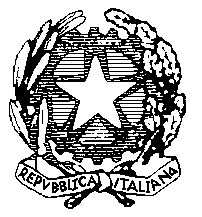 Ministero dell’Istruzione, dell’Università e della RicercaISTITUTO COMPRENSIVO DI TARCENTOViale G. Matteotti, 56 33017 Tarcento (UD)Cod. fisc. 94071050309  - Tel. 0432/785254 – Fax 0432/794056udic83000x@istruzionbe.it – udic83000x@pec.istruzione.itSINTETICA DESCRIZIONE DELLE ATTIVITA’ SVOLTEANNOTAZIONI SULL’ATTIVITA’ SVOLTAAUTOVALUTAZIONE DELL’ATTIVITA’ SVOLTAMinistero dell’Istruzione, dell’Università e della RicercaISTITUTO COMPRENSIVO DI TARCENTOViale G. Matteotti, 56 33017 Tarcento (UD)Cod. fisc. 94071050309  - Tel. 0432/785254 – Fax 0432/794056udic83000x@istruzionbe.it – udic83000x@pec.istruzione.it